Applications are invited for the post of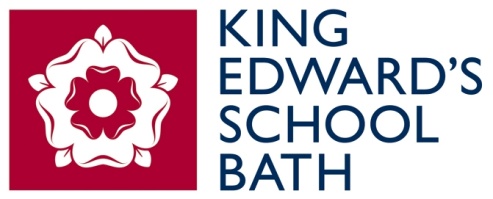 PART-TIME TEACHER OR PART-TIME HEAD OF PSYCHOLOGYfrom September 2017
The PostApplications are invited from energetic and well-qualified university graduates seeking to be part of a dynamic and well-resourced Psychology Department which teaches the subject at A level only.The post is part-time (approximately 0.5 of a full allocation) and would suit an experienced teacher with a proven record of successful results at A level. The post arises from the retirement of the current part-time Head of Department and the future success of the department rests on securing the best combination of new and existing teachers. Applications are therefore invited from those who are interested in joining the department as a teacher or as Head of Department.  For the latter, responsibility allowances and an additional allocation of 0.1 of a full allocation are provided for this role, in addition to the teaching required for this post. Regardless of the role applied for, the successful applicant should also be able to demonstrate good organisational skills, a willingness to innovate and the ability to foster positive and supportive relationships with both students and staff in the department.Please make it clear in your application which role you are applying for.A willingness to make a wider contribution to the pastoral and extra-curricular life of the School would be an advantage.PSYCHOLOGY AT KING EDWARD’S SCHOOLThere are currently two part-time members of the department, one of whom is the Head of Department and was the sole teacher prior to this year. Both are experienced and enthusiastic teachers.The Psychology Department at King Edward’s School, Bath was established in 2003 and has been a vibrant and thriving department ever since. Numbers are strong with 2 groups in each of Years 12 and 13 every year. It is a popular subject choice with internal students and also with external students who join the school in Year 12, with 28 students having chosen it from next year’s Year 12.  The department has a large bank of resources including textbooks, articles and models and many other resources accessible via our intranet. We use a range of teaching methods and have a long history of excellent results and excellent value-added performance. The department has its own classroom with an interactive white board and associated equipment and a departmental office housing both teachers.The syllabus taught is AQA 7182. This is a new specification for first examination this summer (2017). It is a challenging but very interesting specification to deliver. There are 3 papers each designed to target particular skills and the new style of examination, with a combination of multiple choice, short answers and essays, is welcomed. The departing Head of Department has been a senior examiner with AQA for a number of years and this has been a factor in the success of the department.The results have been consistently excellent with many A* and A*-B grades. In 2016 there were 2 A* grades, 4 A grades and 7 B grades, equating to 100% A*-B grades. This is very typical of grades obtained. Students have gone on to study Psychology at Cardiff, Durham, UCL, Leeds, Newcastle, Birmingham and some former students have trained as clinical psychologists. Regardless of their ambitions for the future, the department prides itself on being accessible to students of all ability levels. The only stipulation for studying the subject is a minimum of a grade B for GCSE Maths. The department runs an annual trip to an enrichment conference run by Cara Flanagan. We have seen Philp Zimbardo speak on several occasions and the main speaker this year is Professor Elizabeth Loftus. The teachers also attend an annual meeting with fellow Psychology teachers from other independent schools across the South West. This is a very supportive group.THE SCHOOL AND BATHKing Edward’s School was originally founded in 1552.  It is a highly successful academic School with an impressive record in public examinations ensuring that, at both GCSE and A-Level, it is in the top cohort of schools in the country.  In 2016 88.3% of results at A-level were graded A* to B. 25.9% of all results were an A*, placing us 43rd in the national league table published in The Times in August. 46% of the pupils in Year 13 gained at least one A* grade and 40% of pupils gained only A* or A grades.  At GCSE, 92.1% of grades were A*-B and 44.9% were A*. We do a mixture or IGCSE and GCSE exams, with the core subjects of Mathematics, English, Science and Modern Foreign Languages being IGCSE. 35% of pupils in Year 11 gained only A*/A grades and we were placed 79th in the league tables in The Daily Telegraph. Almost all Year 13 pupils transfer to university (around a quarter to a third choosing to take a gap year), many to the Russell Group universities and a significant number each year to Oxford and Cambridge.The School is a member of HMC and has traditionally educated pupils from a wide variety of backgrounds, formerly benefiting from the Direct Grant and Assisted Places Schemes.  Most pupils are now full-fee paying (fees are currently around £13,500 per annum in the Senior School) but up to 20% benefit from bursaries, academic scholarships, or special talent awards (for music, art, drama and sport).  Around half of the pupils in the Senior School live in Bath itself, but the remainder travel in from the more rural parts of North Somerset and West Wiltshire and from the towns of Chippenham and Trowbridge, which have seen significant housing development in recent years.  Some come from as far as Swindon and Warminster.The strength of the School undoubtedly lies in the consistently high academic results achieved each year and it has an enviable reputation both locally and nationally.  However, the School is not ‘narrowly’ academic; it aims to provide a breadth and range of opportunities to allow pupils to develop their interests and enthusiasms in a rounded way, supported in all areas by excellent pastoral care.  Sport, music, drama, community service, and other clubs and societies all flourish at the School and Staff contribute a great deal outside their specialist academic areas to this wider extra-curricular life, allowing pupils to thrive on the rich variety of opportunities on offer. Each year pupils compete or participate in music and sport at national level, both as individuals or as school groups, indeed, in 2012 two existing pupils competed in the London Olympics. Our drama productions are hugely popular and the Drama Department’s work is used as an exemplar by the examination board.The School is made up of a ‘family’ of three Schools, a Pre-Prep (3-7), Junior (7-11) and Senior School.  It enjoys a large 14 acre site on the south-eastern side of Bath, with playing fields about a mile away at Bathampton.  The centre of Bath, a World Heritage city, is within walking distance, and the School profits greatly from its proximity to a thriving and culturally vibrant city, with museums, art galleries, music and literacy festivals on its doorstep.  Bristol is within reach, and access to both London and the West Country is relatively easy.SALARYSalaries at the School are based on our own KES Salary Scale and will take into account the qualifications and experience of the successful candidate.  The KES Salary Scale is enhanced above the National State Qualified Teachers’ Scale._______________________________________________________________________All staff are in a position of trust and have a duty to keep children and young people safe and to protect them from neglect and physical and emotional harm.  This duty is in part exercised through the development of respectful caring and professional relationships between staff, children, and young people. Staff are expected to be familiar with the local child protection arrangements and understand their responsibilities in order to safeguard and protect children and young people.Applications should be made in writing, using the supplied application form and with a letter of application outlining the applicant’s suitability for the post, including their pastoral and extra-curricular experience.These should be received by noon on Wednesday 22nd March 2017 and should be sent to:Mr M Boden, ,King Edward’s School, BATH  BA2 6HUTelephone:   01225 820326 (Direct line for ’s PA)e-mail:  headmaster@kesbath.comInterviews will take place in the week of 27th March.Please note that we are unable to give feedback to applicants not invited for interview.